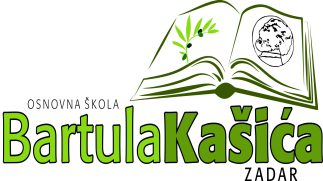 REPUBLIKA HRVATSKAOŠ BARTULA KAŠIĆA Bribirski prilaz 2 ,23 000 ZadarTel:023/321 -397  Fax:023/323-620Email: ured@os-bkasica-zadar.skole.hrKLASA:007-04/22-02/08URBROJ: 2198-1-1-22-01Zadar, 11.studenog 2022.g.POZIV članovima ŠOPozivam Vas na 16. sjednicu Školskog odbora koja će se održati u srijedu dana  16. studenog 2022. u prostorijama Škole sa početkom u 13,00 satiPredlažem slijedeći:D N E V N I   R E D :Usvajanje zapisnika sa prethodne sjedniceDavanje prethodne suglasnosti za zapošljavanje:Učitelja prirode/biologije na određeno nepuno radno vrijeme a najduže do 5 mjeseci ( nestručna zamjena) Učitelja informatike na određeno nepuno radno vrijeme a najduže do 5 mjeseci   ( nestručna zamjena) Učitelja razredne nastave na određeno puno radno vrijeme - 2 izvršitelja (zamjena)Učitelja engleskog jezika na određeno nepuno radno vrijeme (zamjena)3. Razno                                                                                           Predsjednica ŠO:                                                                                Elza Nadarević BaričićDostaviti: Elza Nadarević BaričićAnita Dukić Josip KvartučAna Rücker Matea BakmazBernarda Kamber Krešimir Mijić                Katica Skukan,ravnateljicaOglasna ploča ŠkolePismohranaTemeljem Zakona o pravu na pristup informacijama sjednici mogu prisustvovati dvije osobe. Odabir će se izvršiti prema redoslijedu prijava. Najave službeniku za informiranje tel. 023/321-397, e-mail adresa: tajnik@os-bkasica-zadar.skole.hr 